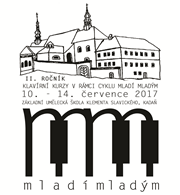 Základní umělecká škola Klementa Slavického, KadaňKlavírní recitál LENKY KORBELOVÉ11. července 2017, 18:00 kostelík Stětí sv. Jana KřtiteleProgram:L. v. Beethoven – Sonata C dur „Valdštejnská“ 1. větaR. Schumann – „Abegg“ variaceF. Chopin – Nocturno Es durB. Smetana – SlepičkaF. Chopin – Velká brilantní polonéza Es durKlavírní recitál je pořádán v rámci II. ročníku klavírních kurzů v cyklu „Mladí mladým“.Základní umělecká škola Klementa Slavického, KadaňKlavírní recitál LENKY KORBELOVÉ11. července 2017, 18:00 kostelík Stětí sv. Jana KřtiteleProgram:L. v. Beethoven – Sonata C dur „Valdštejnská“ 1. větaR. Schumann – „Abegg“ variaceF. Chopin – Nocturno Es durB. Smetana – SlepičkaF. Chopin – Velká brilantní polonéza Es durKlavírní recitál je pořádán v rámci II. ročníku klavírních kurzů v cyklu „Mladí mladým“.